Loan FormRequests should be emailed to the Corporate  Unit at acru@imperial.ac.uk or faxed to 020 7594 8872Borrower detailsFiles requestedDelivery requirements – Please tick box The Corporate Records Unit will advise you when the files are ready for collection.Returning Files:Return individual records or files in person or via the internal mail to the Corporate  Unit. Please contact acru@imperial.ac.uk or extension 48818 to discuss returning bulk items.  Corporate Records Unit Use:Date requestedName of borrowerDepartment/Division TelephoneEmailSignature (hard-copy)Transfer NumberBox NumberInventory IDFile title & File datesLocation ( use)Files to be collectedFiles to be delivered Date Files SentStaff InitialsDate Files Returned to OfficeStaff InitialsDate Files Returned to BoxStaff Initials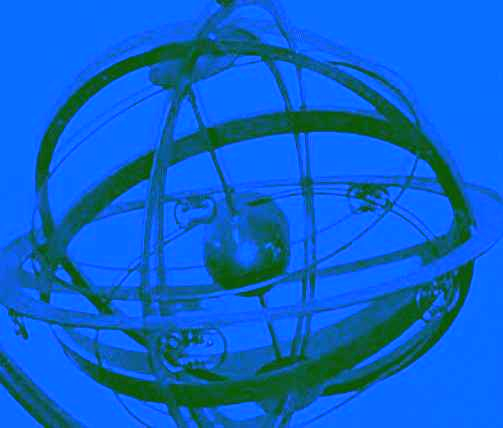 